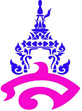 Course Outline for English5 (ENG 23101) Level: Mathayomsuksa 3 (Grade 9)Term: 1    Academic Year: 2020         Teacher: Dr.Phuwitch Ngiwline/Mr.Saharat            Evaluation and assessment:               	Class attendance				10	points		Class exercises, activities, and tasks		50	points		Midterm exam					20	points		Final exam					20	points						Total		100	points	Material and learning resources:		Textbook:		Project Explore 3 		Handout:		handy paper 		Other media:		classroom presentation tool, videos, audios, and online practiceUnitStandard /IndicationCEFRTopicsLanguage Features FunctionsPoints1ต 1.2 ม.3/1,3/3A2IntroductionMe and my lifeTalking about activities and peoplehave gotlike/don’t likecan/can’t102ต 1.1 ม.3/1, 3/2ต 1.2 ม.3/2B1Me and my lifeDescribing people, news, places, and giving permissionPronounsPresent simplePresent continuousAdverbs of frequency103ต 1.1 ม.3/3, 3/4B1SurvivalDiscussing conditions, pictures, natural disasters, news, sympathy, and regretPast simple (regular/irregular)Prepositions of timeAdverbs of timeO-NET tutoring10Midterm Examต 1.2 ม.3/2, 3/3ต 1.1 ม.3/3, 3/4204ต 1.2 ม.3/4B1Food and HealthTalking about favourite foods and drinks, places to eat, shoppingCountable/uncountablesome/anyHow much? How many?    a lot/much/manyO-NET tutoring105ต 1.2 ม.3/5ต 1.3 ม.3/2B1Food and HealthTalking about eating healthily, giving instructions and polite requestsQuestion tagsPast continuousO-NET tutoring106ต 1.3 ม.3/1, 3/3B1Revision and PreparationAnalyse and determine grammar rules and testPresent perfect/perfect continuousO-NET tutoring 10Final examต 1.2 ม.3/4, 3/5ต 1.3 ม. 3/1, 3/320TotalTotalTotalTotalTotalTotal100